الجمهورية الجزائرية الديمقراطية الشعبية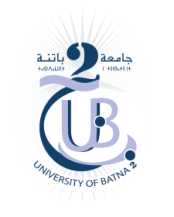 République Algérienne Démocratique et Populaireوزارة التعليم العالي و البحث العلميMinistre de l’Enseignement Supérieur et de la Recherche ScientifiqueUniversité Batna 2                                                                                                         جامعة باتنة 2Chahid Mostapha Ben Boulaid                                                                                   الشهيد مصطفى بن بولعيد                                                                                                         Institut des Sciences de la Terre et de l’Universمعهد علوم الأرض و الكون                                          Département de Géologie قسم الجيولوجيا                                                                                          DéclarationJe soussigné, Madame, Monsieur : …………….………………………….…….Enseignant (e) au département : ………………………………………..……..Grade : …………………………………………………………………..…Encadrant (e) des étudiants (es) : ………………………..…………………..1- ………………………………………………………………2- ……………………..……......…………………..……………3- ……..……..……………………………………………………Master Académique en Géologie : Option : ………………………………………………………….Intitulé du mémoire : …………………………………………………………………………………..……………………………………………………………………………………………………………………………………………………………………………………………………………………………………………………………J’atteste que les étudiants (es) mentionnés ci-dessus ont effectué les modifications requises par les membres du comité de délibération.Fait à Batna, le …/…/….                                                                                                 Signature de l’Enseignant Encadrant.